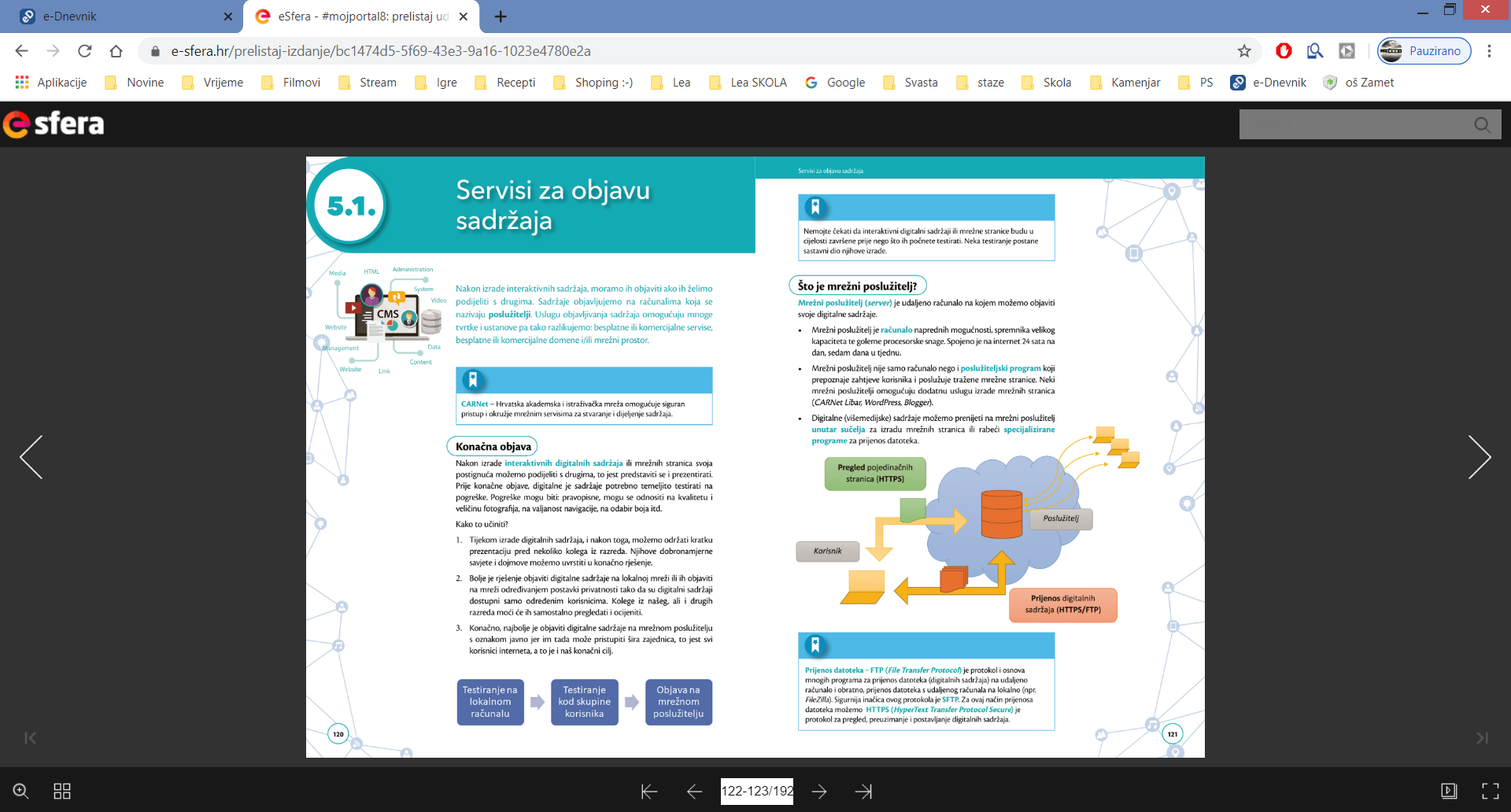 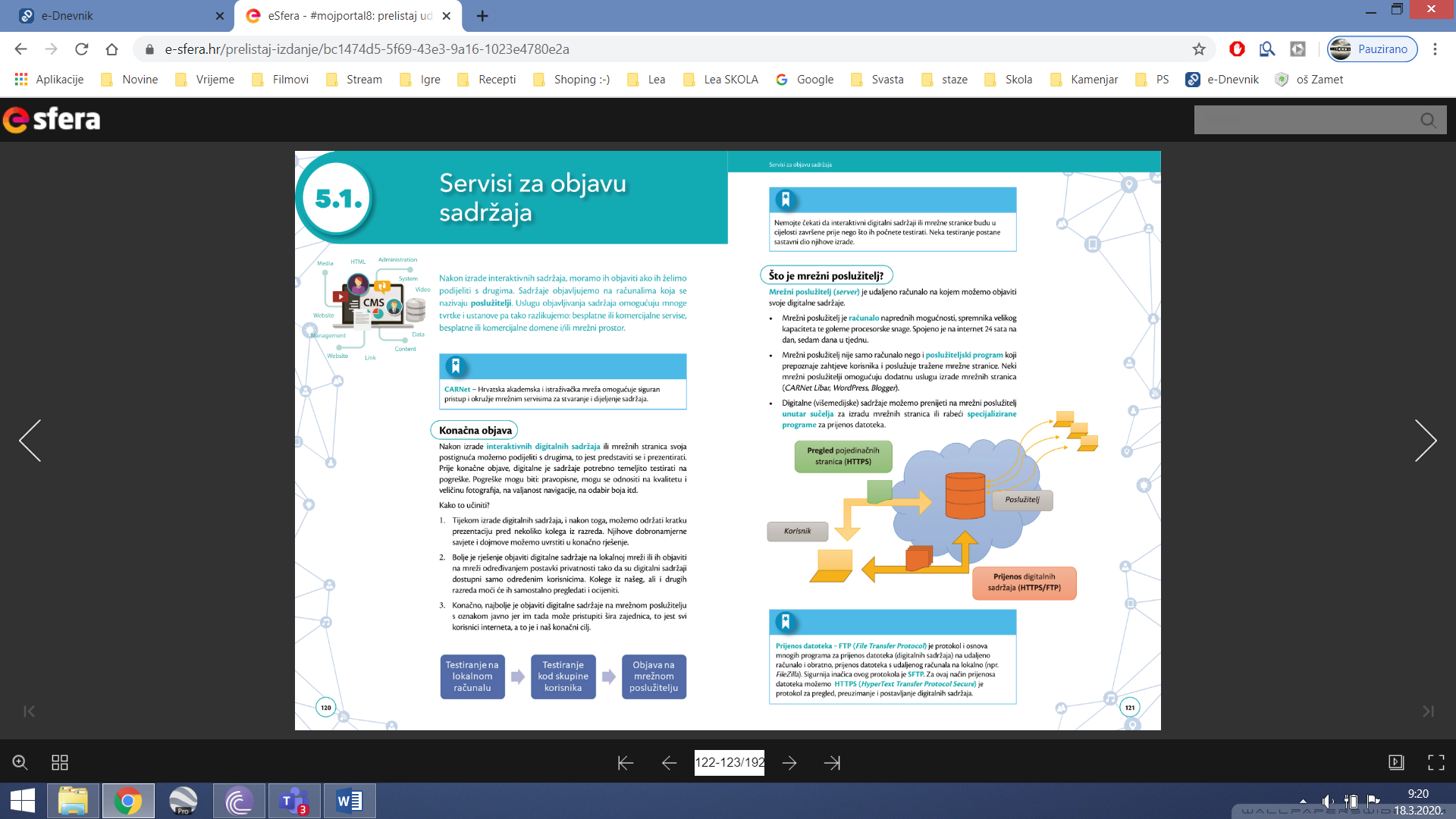 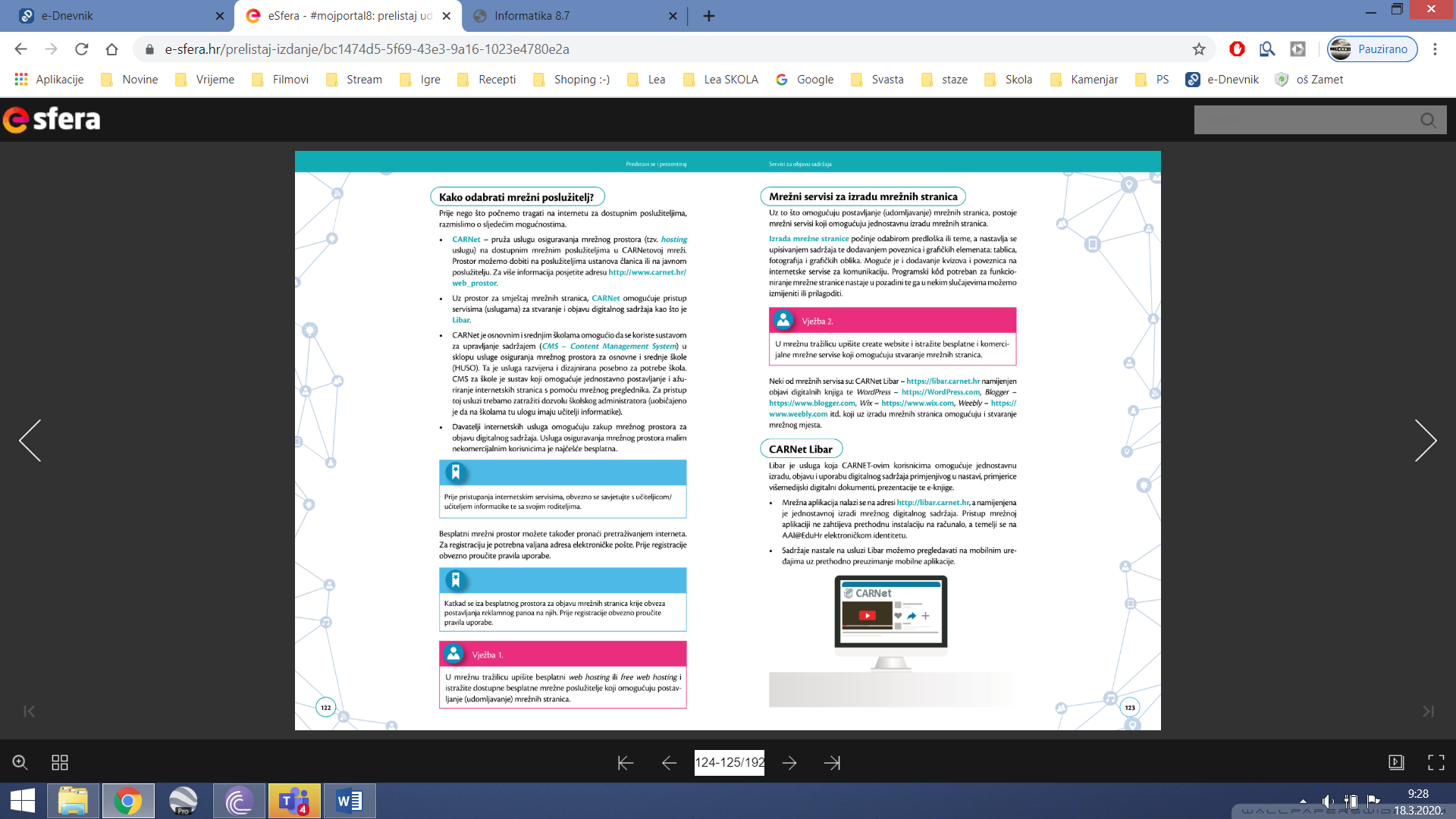 Zadatak:	Nabrojati nekoliko besplatnih mrežnih servisa za izradu mrežnih stranica.https://www.youtube.com/watch?v=9tZCqJF-NW0 (za pogledati sadržaj poveznice potrebno je držati tipku CTRL i kliknuti na poveznicu). https://www.youtube.com/watch?v=gOT2DRMVV7IŠto prikazuju filmovi?https://www.networkworld.com/article/3283332/microsoft-launches-undersea-free-cooling-data-center.htmlNa internetu pronađi dva specijalizirana programa za prijenos datoteka